REPUBLICA DE CHILEILUSTRE MUNICIPALIDAD DE SAN ANTONIOMEMORANDUM  N° ____/___DE____DE____     DE       :   JEFE(A) DEPARTAMENTO DE INGRESOS MUNICIPALES        A       :    ALCALDE MATERIA: INFORMA LO QUE INDICA___________________________________________________________________________________________________Junto con  saludar, informo a usted que revisados los antecedentes correspondientes a la solicitud de patente de alcohol detallada a continuación:Como unidad técnica se indica a usted, las siguientes:Para su conocimiento.              Saluda atentamente a Ud.,____________________________________									    MARCIA BUSTOS LARENAS            JEFA DEPARTAMENTO INGRESOS                              MUNICIPALES.    MBL/ xxxx    Distribución:     Alcaldía     N° Nombre del solicitanteRutGiro SolicitadoDirección Comercial en que se emplazará1OBSERVACIONES: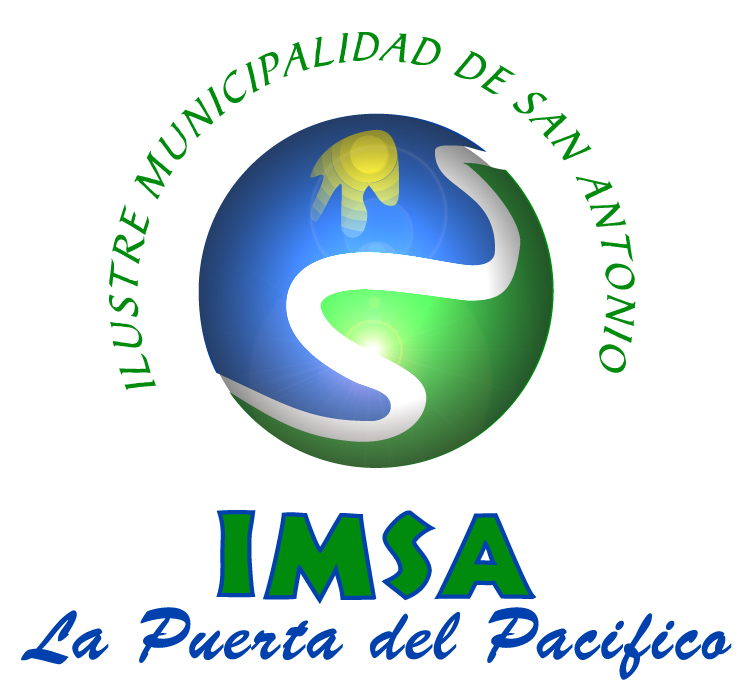 